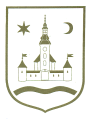 REPUBLIKA HRVATSKA					ZAGREBAČKA ŽUPANIJA	OPĆINA POKUPSKO            Općinsko vijeće						Na temelju članaka 141. i 143. Zakona o odgoju i obrazovanju u osnovnoj i srednjoj školi („Narodne novine“, broj 87/08, 86/09, 92/10, 105/10, 90/11, 5/12, 16/12, 86/12, 126/12, 94/13, 152/14 i 07/17) i članka 33. Statuta Općine Pokupsko (Glasnik Zagrebačke županije, br. 11/13) Općinsko vijeće Općine Pokupsko na svojoj __. sjednici održanoj dana                      2017. godine donosiPROGRAM JAVNIH POTREBA U ŠKOLSTVUOPĆINE POKUPSKO ZA 2019. GODINUČlanak 1.Programom javnih potreba u školstvu utvrđuju se aktivnosti šire od utvrđenih potreba Državnim pedagoškim standardom koje su od značenja za Općinu Pokupsko u 2019. godini, a obuhvaćaju: Sufinanciranje polaznika dječjeg vrtića;Sufinanciranje programa predškole (mala škola);Darove za sv. Nikolu;Sufinanciranje školske kuhinjeSufinanciranje natjecanja, smotri i susreta učenika;Sufinanciranje programa „Škola u prirodi“;Nagrade odličnim učenicima i Stipendiju Općine Pokupsko. Članak 2.Općina Pokupsko sufinancira razliku cijene programa Dječjeg vrtića Lajdica od iznosa 500,00 kuna, koji podmiruju roditelji, do pune ekonomske cijene programa po polazniku. Minimalni broj polaznika za održivost programa je 25 polaznika. U slučaju manjeg broja polaznika iznos sufinanciranja troškova održavanja programa će se povećati, na način da se namire troškovi pružatelja usluge. Planirani iznos: 120.000,00 kuna. Članak 3. Općina financira program predškole koji se provodi u Osnovnoj školi Pokupsko, koja je osigurala sve zakonske pretpostavke za odvijanje programa, to jest ishodila dozvole i suglasnosti Ministarstva i drugih nadležnih tijela. Osnovna škola osigurava prostor i opremu za rad, a Općina Pokupsko troškove stručne osobe koja provodi program. Program je u cijelosti besplatan za roditelje. Planirani iznos: 30.000,00 kuna. Članak 4.Općina osigurava prigodni poklon sv. Nikole za svu djecu osnovnoškolskog i  predškolskog uzrasta s prebivalištem na području Općine Pokupsko i polaznike Osnovne škole Pokupsko. Prema evidenciji osnovnih škola i Općine Pokupsko to je oko 350 djece.Planirani iznos: 13.000,00 kuna. Članak 5.Općina Pokupsko sufinancira troškove prehrane učenika u školskoj kuhinji s 50 % iznosa. Kriteriji za utvrđivanje popisa korisnika su određeni posebnim aktima Općine Pokupsko, a odnose se na imovinsko stanje učenika. Planirani iznos: 40.000,00 kuna. Članak 6.Općina sufinancira sudjelovanje učenika na susretima, natjecanjima i smotrama, prema mogućnostima i prema zahtjevu osnovnih škola koje polaze učenici s područja naše općine. Planirani iznos: 2.000,00 kuna. Članak 7.Općina sufinancira školu u prirodi za učenike 4. razreda osnovne škole prema zahtjevu osnovnih škola. Planirani iznos: 5.000,00 kuna.Članak 8.Općina Pokupsko osigurava prigodne nagrade na kraju školske godine odličnim učenicima Osnovne škole Pokupsko, prema popisu Osnovne škole. Planirani iznos: 5.000,00 kuna. Članak 9.Stipendija Općine PokupskoOpćina Pokupsko dodjeljuje stipendiju odličnim učenicima i studentima u skladu s Odlukom o stipendiji Općine Pokupsko i planiranim sredstvima u Proračunu. Za 2018. godinu planira se dodijeliti po 4 stipendije za učenike srednjih škola i 4 za studente u iznosu 300 kn po učeniku/studentu.  Planirani iznos: 24.000,00 kuna. Članak 10.Izvanškolske aktivnostiOpćina Pokupsko sufinancira izvanškolske aktivnosti sukladno zahtjevima osnovnih škola. Planirani iznos: 5.000,00 kuna. Članak 11.Ukupno potrebna sredstva za provedbu ovoga Programa u 2019. godini iznose 324.000,00 kuna, a osiguravaju se iz općih prihoda i primitaka Općine Pokupsko. Članak 12.Ovaj Program stupa na snagu danom donošenja, a objavit će se u Glasniku Zagrebačke županije. Klasa: Urbroj: U Pokupskom,           2018. godine								Predsjednik Općinskog vijeća									   Stjepan Sučec